Τ ΕΧ Ν Ι Κ Η    Ε Κ Θ Ε Σ Η  Η παρούσα  τεχνική  περιγραφή  αφορά την προμήθεια τηλεφωνικών συσκευών για τις ανάγκες των υπηρεσιών του Δήμου.Η δαπάνη της πιο πάνω προμήθειας ανέρχεται στο ποσό των: Η πιο πάνω δαπάνη θα καλυφθεί από τον προϋπολογισμού οικ. έτους 2021 και πιο συγκεκριμένα από τον Κ.Α 10-7135.015 με τίτλο: «Προμήθεια τηλεφωνικών συσκευών».Η πληρωμή του αναδόχου θα γίνει μετά την παράδοση της προμήθειας και την έκδοση εξοφλητικού τιμολογίου.Η εκτέλεση της προμήθειας θα πραγματοποιηθεί με την διαδικασία της απευθείας
ανάθεσης σύμφωνα με τις διατάξεις:Του N. 3852/10 (ΦΕΚ 87/07.06.2010 τεύχος Α'): «Νέα Αρχιτεκτονική της Αυτοδιοίκησης και της  Αποκεντρωμένης Διοίκησης - Πρόγραμμα Καλλικράτης»,Του Ν. 4412/16 (ΦΕΚ 147/08.08.2016 τεύχος Α’): «Δημόσιες Συμβάσεις Έργων, Προμηθειών και Υπηρεσιών (προσαρμογή στις Οδηγίες 2014/24/ΕΕ και 2014/25/ΕΕ)»,όπως έχουν τροποποιηθεί και ισχύουν σήμερα.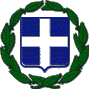 ΕΛΛΗΝΙΚΗ ΔΗΜΟΚΡΑΤΙΑ	       Σπάρτη, 19/1/2018ΝΟΜΟΣ ΛΑΚΩΝΙΑΣΔΗΜΟΣ ΣΠΑΡΤΗΣ	  Αρ. πρωτ.: οικ. 1248Δ/ΝΣΗ ΠΡΟΓΡΑΜΜΑΤΙΣΜΟΥ ΚΑΙ ΑΝΑΠΤΥΞΗΣΤΜΗΜΑ ΠΛΗΡΟΦΟΡΙΚΗΣ,ΕΠΙΚΟΙΝΩΝΙΩΝ ΚΑΙ ΔΙΑΦΑΝΕΙΑΣ   ΤHΛΕΦΩΝΙΚΗ ΣΥΣΚΕΥΗ – ΤΕΜΑΧΙΟ 1Επιτραπέζιο τηλέφωνοΦωτιζόμενη οθόνη LCD 5 διαβαθμίσεωνΤηλεφωνικός κατάλογος 80 ονομάτωνΑνοιχτή ακρόασηΑναγνώριση κλήσης (Μνήμη 20 αναπάντητων, 20 εισερχομένων, 25 εξερχομένων)Αναμονή κλήσης με μουσικήΡυθμιζόμενη ένταση κουδουνιού και μεγαφώνουΑυτόματη επανάκλησηΛειτουργία αφύπνισηςΠροώθηση κλήσηςΣύστημα καταγραφής συνομιλίας μέσω usb interfaceΤHΛΕΦΩΝΙΚΗ ΣΥΣΚΕΥΗ – ΤΕΜΑΧΙΑ 8Αναγνώριση κλήσεωνΑναγνώριση κλήσεων στην αναμονή Λειτουργία σίγασης μικροφώνουΕπανάκληση τελευταίου αριθμούΡύθμιση έντασης κουδουνιούΔιακόπτης Tone/PulseΤΕΜΑΧΙΑ ΠΟΣΟΦΠΑ24%ΣΥΝΟΛΟΤηλεφωνική συσκευή1255,0061,20316,20Τηλεφωνική συσκευή818,004,32178,56ΤΕΛΙΚΟ ΣΥΝΟΛΟ494,76 ευρώΣπάρτη  14/5/2021Η Συντάξασα -  Προϊστάμενη Τμήματος Πληροφορικής, Επικοινωνιών και ΔιαφάνειαςΑικατερίνη ΣανιδάΠΕ ΠληροφορικήςΘΕΩΡΗΘΗΚΕΣπάρτη  14/5/2021Η Προϊσταμένη Διεύθυνσης Προγραμματισμού και ΑνάπτυξηςΒιργινία ΚοντογεωργάκουΠΕ Γεωπόνων 